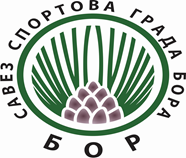     САВЕЗ СПОРТОВА ГРАДА БОРА        Краља Петра првог број 12 Бор,Телефон: 065-2433043 -030-433-043Матични Број:28812906   ПИБ:108970873 Жиро рачун:840-19448763-18        Комерцијална Банка 205-220804-89 Бор – 13.06.2024.Регионално такмичење „Спортске игре младих 2024“                               -Протокол одржавања -9.45 - Свечани дефиле и улазак учесника на Градски стадион биће по следећем распореду градова:1.Бор 2.Соко Бања 3.Ниш 4.Власотинце 5.Лесковац, 6.Сурдулица 7.Куршумлија 8.Лебане 9.Владичин Хан10.Крушевац 11.Медвеђа10.00 - Постројавање испред трибине стадиона.10.05 - Интонирање химне и свечано отварање Регионалног такмичења - градоначелник Бора Александар Миликић.10.15 - Екипе за одбојку (мушке и женске) излазе са стадиона на улицу Николе Пашића, где ће их чекати аутобус који ће их превести до Установе спортски ценатр „Бобана Момчиловић Величковић“, где ће се одржати такмичење у одбојци.10.30 - Почетак такмичења у одбојци (мала сала - мушке екипе, велика дворана - женске екипе).10.30 – Почетак такмичења у кошарци - Стадион малих спортова (место које је планирано за окупљање учесника: мушке и женске екипе).10.30 - Почетак такмичења у дисциплини - Између две ватре 2013. и млађи и 2015. и млађи - Велики Градски стадион „ФК Бор 1919“ .10.30 - Почетак такмичења у Малом фудбалу 2009. и млађи (м/ж) и 2013. и млађи (м)- Велики Градски стадион „ФК Бор 1919“ .10.30 - Почетак такмичења у дисциплини - Трка на 60м 2013. и млађи и 2015. и млађи (м и ж) - Велики Градски стадион „ФК Бор 1919“ .10.30 - Kординатори градова преузимају сендвиче на Стадиону малих спортова.15.00 - Затварање такмичења.